     МИНИСТЕРСТВО ОБРАЗОВАНИЯ И НАУКИ САМАРСКОЙ ОБЛАСТИУТВЕРЖДЕНОПриказ директора от 01.06.2022 г. № 148/2-одРАБОЧАЯ ПРОГРАММа УЧЕБНОЙ ДИСЦИПЛИНЫОГСЭ.02 Психология общенияобщего гуманитарного и социально-экономического учебного цикла основной образовательной программыпрограммы подготовки специалистов среднего звена44.02.01 Дошкольное образованиеСамара, 2022 г. СОДЕРЖАНИЕПАСПОРТ ПРОГРАММЫ УЧЕБНОЙ ДИСЦИПЛИНЫ Психология общенияОбласть применения программыРабочая программа учебной дисциплины «Психология общения» является частью программы подготовки специалистов среднего звена в соответствии с ФГОС по специальности среднего профессионального образования 44.02.01 Дошкольное образование.Программа	учебной	дисциплины	может	быть	использована	при получении квалификации «Учитель начальных классов».Место	учебной	дисциплины	в	структуре	программы подготовки	специалистов		среднего	звена:		учебная		дисциплина«Психология общения» входит в обязательную часть общего гуманитарного и социально-экономического цикла.Цели и задачи учебной дисциплины – требования к результатам освоения учебной дисциплины:Цель изучения дисциплины: овладение обучающимися системой знаний и умений компетентного использования психологических закономерностей и механизмов общения при коммуникативном, интерактивном и перцептивном оснащении профессиональной деятельности.Задачи дисциплины:формировать способность использовать психологические закономерности и механизмы общения в профессиональной деятельности;формировать готовность к выявлению, развитию и корректировке приемов, методов и средств общения детей и взрослых в образовательном процессе;формировать способность применять технологии профилактики, урегулирования и управления разрешением конфликта;формировать представления о проектирование и реализации систем обучения и самообучения психологическим основам эффективного общения. В результате освоения учебной дисциплины обучающийся должен:уметь:применять	техники	и	приемы	эффективного	общения	в профессиональной деятельности;использовать	приемы	саморегуляции	поведения	в	процессе межличностного общения.знать:взаимосвязь общения и деятельности;цели, функции, виды и уровни общения;роли и ролевые ожидания в общении;виды социальных взаимодействий;механизмы взаимопонимания в общении;техники и приемы общения, правила слушания, ведения беседы, убеждения;этические принципы общения;источники, причины, виды и способы разрешения конфликтов.Процесс изучения дисциплины направлен на формирование и развитие компетенций:общие компетенции:Понимать сущность и социальную значимость своей будущей профессии, проявлять к ней устойчивый интерес (ОК 1);Организовывать собственную деятельность, определять методы решения профессиональных задач, оценивать их эффективность и качество (ОК 2);Осуществлять поиск, анализ и оценку информации, необходимой для постановки и решения профессиональных задач, профессионального и личностного развития (ОК 4);Работать в коллективе и команде, взаимодействовать с руководством, коллегами и социальными партнерами (ОК 6).профессиональные компетенции:Планировать различные виды деятельности и общения детей в течение дня (ПК 2.1);Организовывать различные игры с детьми раннего и дошкольного возраста (ПК 2.2);Организовывать общение детей (ПК 2.4);Анализировать процесс и результаты организации различных видов деятельности и общения детей (ПК 2.7);Определять цели и задачи, планировать занятия с детьми дошкольного возраста (ПК 3.1);Проводить занятия с детьми дошкольного возраста (ПК 3.2); Анализировать занятия (ПК 3.4);Создавать в группе предметно-развивающую среду (ПК 5.2).Рекомендуемое количество часов на освоение программы учебной дисциплины:максимальной учебной нагрузки обучающегося 94 часа, в том числе: обязательной аудиторной учебной нагрузки обучающегося 72 часов; самостоятельной работы обучающегося 22 часов.СТРУКТУРА И СОДЕРЖАНИЕ УЧЕБНОЙ ДИСЦИПЛИНЫОбъем учебной дисциплины и виды учебной работыТематический план и содержание учебной дисциплины «Психология общения»Интерактивные формы занятийУСЛОВИЯ РЕАЛИЗАЦИИ УЧЕБНОЙ ДИСЦИПЛИНЫТребования к минимальному материально-техническому обеспечениюРеализация учебной дисциплины требует наличия учебного кабинета педагогики и психологииОборудование учебного кабинета:посадочные места по количеству обучающихся;рабочее место преподавателя;учебно-наглядные пособия по дисциплине «Психология общения».Технические средства обучения:интерактивная доска с лицензионным программным обеспечением и мультимедиапроектор.Информационное обеспечение обученияПеречень рекомендуемых учебных изданий, Интернет-ресурсов, дополнительной литературыОсновная литератураИльин, Е. П. Психология общения и межличностных отношений [текст] / Е. П. Ильин. – СПб. : Питер, 2013. – 573 с.1.	Столяренко,	Л.Д.	Психология общения:	учеб.	для колледжей / Л. Д. Столяренко, С. И. Самыгин. – Ростов н/Д : Феникс, 2013. – 318 с.Панфилова,	А.П.	Психология общения:	учеб.	для	студентов учреждений сред. проф. образования / А. П. Панфилова. – 3-е изд., стер.– М. : Академия, 2014. – 365 с.Ильин, Е.П. Психология общения и межличностных отношений: учеб. пособие / Е. П. Ильин. – СПб. : Питер, 2014. – 573 с.Дополнительная литератураГорянина, В. А. Психология общения / В.иА. Горянина. – М. : Академия, 2004. – 416 с.Ефимова, Н. С. Психология общения. Практикум по психологии [текст] : учеб. пособие / Н. С. Ефимова. - М. : ИД «ФОРУМ»: ИНФРА-М, 2009. – 192 с.Зимняя, И.А. Педагогическая психология / И.А. Зимняя. – М. : Логос, 2002. – 384 с.Кан-Калик, В. А. Учителю о педагогическом общении / В. А. Канн- Калик. – М. : Просвещение, 1987. – 190 с.Леонтьев, А. А. Психология общения / А.А. Леонтьев. – М. : Смысл, 2005. – 368 с.Мудрик, А.В. Общение как фактор воспитания школьников / А.В. Мудрик. – М. : Педагогика, 1984. – 112 с.Рогов, Е. И. Психология общения / Е. И. Рогов. – М. : ВЛАДОС,2001. – 336 с.Слотина, Т. В. Психология общения / Т. В. Слотина, Г. Р. Чернова. СПб. : Питер, 2012. – 240 с.Пиз, А. Язык телодвижений. Как читать мысли окружающих по их жестам. Расширенная версия [Текст] / А. Пиз, Б. Пиз ; пер. с англ. Т. Новиковой. – М. : Эксмо, 2015. – 464 с.Работа с ресурсами Internetwww.rpo.rsu.ru (Российское психологическое общество (РПО));http://vch.narod.ru/lib.htm	(Виртуальная	психологическая библиотека. Сайт для студентов.);www.podsoznanie.ru (Тренинг личностного роста и уверенности в общении);www.infamed.com/psy/ (Психологические тесты);www.test.etoast.ru (Психологические тесты).КОНТРОЛЬ И ОЦЕНКА РЕЗУЛЬТАТОВ ОСВОЕНИЯ УЧЕБНОЙ ДИСЦИПЛИНЫКонтроль и оценка результатов освоения учебной дисциплины осуществляется преподавателем в процессе проведения практических занятий, тестирования, а также выполнения обучающимися индивидуальных заданий, проектов, исследований.МЕТОДИЧЕСКИЕ РЕКОМЕНДАЦИИ ПО ОРГАНИЗАЦИИ САМОСТОЯТЕЛЬНОЙ РАБОТЫ ОБУЧАЮЩИХСЯПри освоении материала дисциплины «Психология общения» необходимо:спланировать и распределить время, необходимое для изучения дисциплины;конкретизировать для себя план изучения материала;ознакомиться с объемом и характером внеаудиторной самостоятельной работы для полноценного освоения каждой из тем дисциплины.Сценарий изучения дисциплины «Психология общения»:проработайте каждую тему по предлагаемому ниже алгоритму действий;изучив весь материал, поработайте с тест-тренажером, затем выполните итоговый тест, который продемонстрирует готовность к сдаче темы или экзамена.Алгоритм работы над каждой темой:изучите содержание темы вначале по лекционному материалу, а затем по другим источникам;прочитайте дополнительную литературу из списка, предложенного преподавателем;выпишите в тетрадь основные категории и персоналии по теме, используя лекционный материал или словари, что поможет быстро повторить материал при подготовке к сдаче темы или экзамена;составьте краткий план ответа по каждому вопросу, выносимому на обсуждение на семинарском занятии;выучите определения терминов, относящихся к теме;продумайте примеры и иллюстрации к ответу по изучаемой теме;продумывайте высказывания по темам, предложенным к семинарскому занятию.Рекомендации по работе с литературой:ознакомьтесь с аннотациями к рекомендованной литературе и определите основной метод изложения материала того или иного источника;составьте собственные аннотации к другим источникам на карточках, что поможет при подготовке рефератов, текстов речей, при подготовке к экзамену;выберите те источники, которые наиболее подходят для изучения конкретной темы.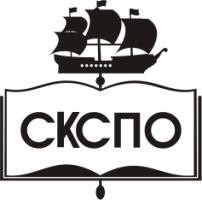 государственное автономное профессиональное образовательное учреждение Самарской области«Самарский колледж сервиса производственного оборудования имени Героя Российской ФедерацииЕ.В. Золотухина»стр.1.	Паспорт программы учебной дисциплины32.	Структура и содержание учебной дисциплины43.	Условия реализации учебной дисциплины11Контроль и оценка результатов освоения учебной дисциплиныМетодические	рекомендации	организации самостоятельной работы обучающихся1213Вид учебной работыОбъем часовМаксимальная учебная нагрузка (всего)94Обязательная аудиторная учебная нагрузка (всего)72в том числе:Лекции44практические занятия28Самостоятельная работа обучающегося (всего)22Итоговая аттестация в форме зачетаИтоговая аттестация в форме зачетаНаименование разделов и темСодержание учебного материала, лабораторные работы и практические занятия, самостоятельная работа обучающихся, курсовая работа (проект) (если предусмотрены)Содержание учебного материала, лабораторные работы и практические занятия, самостоятельная работа обучающихся, курсовая работа (проект) (если предусмотрены)Объем часовУровень освоения12234Раздел 1.Основы психологии общенияОсновы психологии общения29Тема 1.1. Сущность и типология общенияСодержание учебного материалаСодержание учебного материала5Тема 1.1. Сущность и типология общения1Психологическая сущность общения: понятие, содержание, функции. Проблема общенияв зарубежной и отечественной философии, педагогике и психологии.52Тема 1.1. Сущность и типология общения2Психологическая характеристика видов и типов общения52Тема 1.1. Сущность и типология общения3Формы и уровни общения52Тема 1.1. Сущность и типология общения4Характеристика моделей дискомфортно- и комфортно-психологического общения52Тема 1.1. Сущность и типология общенияЛабораторные работыЛабораторные работы-Тема 1.1. Сущность и типология общенияПрактические занятияСоставить план-конспект на тему Общение и личность, общение и деятельностьПрактические занятияСоставить план-конспект на тему Общение и личность, общение и деятельность3Тема 1.1. Сущность и типология общенияКонтрольные работыКонтрольные работы-Тема 1.1. Сущность и типология общенияСамостоятельная работа обучающихсяСоставить схему «Виды общения» Написать сочинение-рассуждение «Роль общения в жизни человека»Самостоятельная работа обучающихсяСоставить схему «Виды общения» Написать сочинение-рассуждение «Роль общения в жизни человека»1Тема 1.2. Структура общенияСодержание учебного материалаСодержание учебного материала5Тема 1.2. Структура общения1Структура общения52Тема 1.2. Структура общения2Субъекты общения2Тема 1.2. Структура общения3Средства общения2Тема 1.2. Структура общения4Характеристика модели акта общения. Его фазы и их специфика в образовательномпроцессе.2Тема 1.2. Структура общенияЛабораторные работыЛабораторные работы-Тема 1.2. Структура общенияПрактические занятияПотребности, мотивация и цели общенияГоворящий (коммуникатор) и слушающий (реципиент) как субъекты общенияПрактические занятияПотребности, мотивация и цели общенияГоворящий (коммуникатор) и слушающий (реципиент) как субъекты общения3Тема 1.2. Структура общенияКонтрольные работыКонтрольные работы-Тема 1.2. Структура общенияСамостоятельная работа обучающихся Составить схему «Структура общения»Составить конспект статьи из периодических изданий, освещающей проблему общенияСамостоятельная работа обучающихся Составить схему «Структура общения»Составить конспект статьи из периодических изданий, освещающей проблему общения1Тема 1.3.КоммуникативнаяСодержание учебного материалаСодержание учебного материала5Тема 1.3.Коммуникативная1Общение как коммуникация. Понятие коммуникации.52сторона общения2Речевая коммуникация: структурные компоненты, виды, цели, функции.2сторона общения3Невербальная коммуникация: особенности, функции, основные средства передачиинформации.2сторона общенияЛабораторные работыЛабораторные работы-сторона общенияПрактические занятияВлияние индивидуальных различий на особенности коммуникации. Техники и приемы слушания, ведения беседыСодержание и способы общения людей с помощью невербальных средствПрактические занятияВлияние индивидуальных различий на особенности коммуникации. Техники и приемы слушания, ведения беседыСодержание и способы общения людей с помощью невербальных средств3сторона общенияКонтрольные работыКонтрольные работы-сторона общенияСамостоятельная работа обучающихсяПодготовка доклада «Система невербальных средств общения»Самостоятельная работа обучающихсяПодготовка доклада «Система невербальных средств общения»1Тема 1. 4.Интерактивная сторона общенияСодержание учебного материалаСодержание учебного материала5Тема 1. 4.Интерактивная сторона общения1Понятие интеракции. Сущность и организация взаимодействия.52Тема 1. 4.Интерактивная сторона общения2Типы взаимодействия: кооперация и конкуренция53Тема 1. 4.Интерактивная сторона общения3Роли и ролевые ожидания53Тема 1. 4.Интерактивная сторона общения4Позиции в общении. Трансактный анализ52Тема 1. 4.Интерактивная сторона общения5Манипуляция. Типы манипуляторов в общении52Тема 1. 4.Интерактивная сторона общенияЛабораторные работыЛабораторные работы-Тема 1. 4.Интерактивная сторона общенияПрактические занятияОсновные типы коммуникабельных людей. Решение практических задачПрактические занятияОсновные типы коммуникабельных людей. Решение практических задач3Тема 1. 4.Интерактивная сторона общенияКонтрольные работыКонтрольные работы-Тема 1. 4.Интерактивная сторона общенияСамостоятельная работа обучающихсяПодготовить описание ситуаций, в которых явно прослеживается манипуляция. Предложить систему психологических приемов, обеспечивающих защиту от манипуляции в каждой ситуации.Самостоятельная работа обучающихсяПодготовить описание ситуаций, в которых явно прослеживается манипуляция. Предложить систему психологических приемов, обеспечивающих защиту от манипуляции в каждой ситуации.1Тема 1. 5.Перцептивная сторона общенияСодержание учебного материалаСодержание учебного материала4Тема 1. 5.Перцептивная сторона общения1Специфика межличностного восприятия42Тема 1. 5.Перцептивная сторона общения2Механизмы межличностного восприятия.43Тема 1. 5.Перцептивная сторона общения3Эффекты межличностного восприятия.42Тема 1. 5.Перцептивная сторона общения4Роль стереотипов в понимании других людей42Тема 1. 5.Перцептивная сторона общенияЛабораторные работыЛабораторные работы-Тема 1. 5.Перцептивная сторона общенияПрактические занятияПсихологические особенности восприятия себя.Практические занятияПсихологические особенности восприятия себя.3Решение практических задачРешение практических задачКонтрольные работыКонтрольные работы-Самостоятельная работа обучающихсяПривести пример влияния эффектов межличностного восприятия на общениеСамостоятельная работа обучающихсяПривести пример влияния эффектов межличностного восприятия на общение1Раздел 2Педагогическое общение и психология конфликтаПедагогическое общение и психология конфликта21Тема 2.1.Основные характеристики педагогического общенияСодержание учебного материалаСодержание учебного материала3Тема 2.1.Основные характеристики педагогического общения1Педагогическое общение: цели, функции, содержание33Тема 2.1.Основные характеристики педагогического общения2Структура педагогического общения33Тема 2.1.Основные характеристики педагогического общения3Стили педагогического общения33Тема 2.1.Основные характеристики педагогического общенияЛабораторные работыЛабораторные работы-Тема 2.1.Основные характеристики педагогического общенияПрактические занятияРешение практических задачПрактические занятияРешение практических задач2Тема 2.1.Основные характеристики педагогического общенияКонтрольные работыКонтрольные работы-Тема 2.1.Основные характеристики педагогического общенияСамостоятельная работа обучающихсяпроведение диагностики собственного стиля педагогического общенияСамостоятельная работа обучающихсяпроведение диагностики собственного стиля педагогического общения1Тема 2.2. Субъекты педагогического общенияСодержание учебного материалаСодержание учебного материала4Тема 2.2. Субъекты педагогического общения1Понятие «субъекты педагогического общения»42Тема 2.2. Субъекты педагогического общения2Психологические барьеры в педагогическом общении42Тема 2.2. Субъекты педагогического общенияПрактические занятияТехнологии педагогического общения. Этика и культура педагогического общенияПрактические занятияТехнологии педагогического общения. Этика и культура педагогического общения3Тема 2.2. Субъекты педагогического общенияСамостоятельная работаСоставление портрета современного учителяСамостоятельная работаСоставление портрета современного учителя1Тема 2.3. Введение в конфликтологиюСодержание учебного материалаСодержание учебного материала4Тема 2.3. Введение в конфликтологию1Понятие «конфликт». Причины конфликтов42Тема 2.3. Введение в конфликтологию2Виды конфликтов42Тема 2.3. Введение в конфликтологию3Динамика конфликта42Тема 2.3. Введение в конфликтологиюПрактические занятияСущность конфликта и его структураПрактические занятияСущность конфликта и его структура3Тема 2.3. Введение в конфликтологиюСамостоятельная работаПодобрать 2-3 примера внутриличностных, межличностных, групповых конфликтовСамостоятельная работаПодобрать 2-3 примера внутриличностных, межличностных, групповых конфликтов2Тема 2.4. Стратегии поведения в конфликтеСодержание учебного материалаСодержание учебного материала4Тема 2.4. Стратегии поведения в конфликте1Технологии управления конфликтами42Тема 2.4. Стратегии поведения в конфликте2Типы поведения в конфликте42Тема 2.4. Стратегии поведения в конфликтеПрактические занятияПрактические занятия3Способы разрешения конфликтовСпособы разрешения конфликтовСамостоятельная работаСоставление памятки «Способы разрешения педагогических конфликтов»Самостоятельная работаСоставление памятки «Способы разрешения педагогических конфликтов»2Раздел 3.Прикладные аспекты психологии общенияПрикладные аспекты психологии общения12Тема 3.1.Компетентность субъекта общенияСодержание учебного материалаСодержание учебного материала4Тема 3.1.Компетентность субъекта общения1Содержание и структура компетентности общения42Тема 3.1.Компетентность субъекта общенияПрактические занятияМеханизмы освоения и применения компетентности субъекта общенияПрактические занятияМеханизмы освоения и применения компетентности субъекта общения3Тема 3.1.Компетентность субъекта общенияСамостоятельная работаСоздать банк диагностических методик диагностики компетентности субъекта общения Подобрать игры и упражнения, способствующие развитию и совершенствованию общения.Самостоятельная работаСоздать банк диагностических методик диагностики компетентности субъекта общения Подобрать игры и упражнения, способствующие развитию и совершенствованию общения.2Тема 3.2. Обучение общениюСодержание учебного материалаСодержание учебного материала5Тема 3.2. Обучение общению1Тренинговые и практические задания, направленные на формирование, коррекцию иразвитие навыков общения52Тема 3.2. Обучение общениюПрактические занятияПсихологические основы обучения школьников эффективному общению Возрастные особенности развития навыков общенияПрактические занятияПсихологические основы обучения школьников эффективному общению Возрастные особенности развития навыков общения3Тема 3.2. Обучение общениюСамостоятельная работаСоставить этический кодекс педагогаСамостоятельная работаСоставить этический кодекс педагога1Всего:Всего:94№ п/пТема занятияВид занятияИнтерактивная форма1Влияние индивидуальных различий на особенности коммуникации. Техники и приемы слушания, ведения беседыПЗДискуссия2Технологии управления конфликтамиЛЛекция -консультация3Типы поведения в конфликтеЛЛекция - визуализация4Технологии педагогического общения.Этика и культура педагогического общенияПЗ«Мозговойштурм»5Психологические барьеры в педагогическом общенииЛЗРабота в группах6Манипуляция. Типы манипуляторов в общенииЛЗРабота в группах7Роли и ролевые ожиданияЛЗРабота вгруппах8Потребности, мотивация и цели общения Говорящий (коммуникатор) и слушающий (реципиент) как субъекты общенияПЗДискуссия9Типы взаимодействия: кооперация иконкуренцияЛЗРабота вгруппах10Решение практических задачПЗДискуссия11Позиции в общении. Трансактный анализЛЗРабота вгруппах12Механизмы освоения и применения компетентности субъекта общенияПЗТренинг13Структура педагогического общенияЛЛекция -консультация14Понятие интеракции. Сущность иЛЗРабота ворганизация взаимодействия.группах15Невербальная коммуникация: особенности, функции, основные средства передачиинформации.ЛЛекция - визуализация16Психологические основы обучения школьников эффективному общениюПЗТренинг17Стили педагогического общенияЛЛекция -консультация18Возрастные особенности развития навыковобщенияПЗТренинг19Эффекты межличностного восприятия.ПЗМозговой штурм19 занятий в интерактивной форме составляют 40 % аудиторных занятий19 занятий в интерактивной форме составляют 40 % аудиторных занятий19 занятий в интерактивной форме составляют 40 % аудиторных занятий19 занятий в интерактивной форме составляют 40 % аудиторных занятийРезультаты обучения(освоенные умения, усвоенные знания)Формы и методы контроля и оценкирезультатов обученияУметь:применять	техники	и	приемы эффективного		общения		впрофессиональной деятельности;Анализ	и	оценка	деятельности обучающегося в ходе решения психолого-педагогических задач;использовать приемы саморегуляции поведения в процессе межличностного общения.Защита банка психологических игр, упражнений, направленных на развитие навыков саморегуляцииЗнать:взаимосвязь общения и деятельности;Фронтальный опросцели, функции, виды и уровни общения;Фронтальный опросроли и ролевые ожидания в общении;Фронтальный опросвиды социальных взаимодействий;Контрольная работамеханизмы взаимопонимания в общении;Анализ и оценка решения психологических задачтехники	и	приемы	общения,	правила слушания, ведения беседы, убеждения;Анализ и оценка решения психологических задачэтические принципы общения;Защита рефератаисточники, причины, виды и способы разрешения конфликтов.Анализ и оценка решения психологических задач